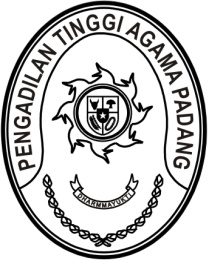 S  U  R  A  T      T  U  G  A  SNomor : W3-A/      /PL.00/3/2022Menimbang 	: 	bahwa dalam rangka kelancaran pelaksanaan tugas, Ketua Pengadilan Agama Swahlunto akan melakukan kegiatan konsultasi ke Biro Perlengkapan dan Biro Perencanaan Mahkamah Agung RI;Dasar	:	Surat Ketua Pengadilan Agama Sawahlunto Nomor 
W3-A6/278/KP.00/III/2022 tanggal 21 Maret 2022 hal Mohon Surat Tugas;MEMBERI TUGASKepada 	: 	Nama	: Firdaus, S.H.I., M.H.		NIP	:	198004062007041001			Pangkat/Gol. Ru	: Pembina (IV/a)			Jabatan	:	Ketua 			Unit Kerja	:	Pengadilan Agama SawahluntoUntuk	:	Pertama	: 	melakukan konsultasi ke Perlengkapan dan Biro Perencanaan Mahkamah Agung RI tanggal 22 s.d. 24 Maret 2022 di Gedung Sekretariat Mahkamah Agung RI, Jalan Medan Merdeka Utara 
No. 9-13.Jakarta Pusat.Kedua	: 	segala biaya yang timbul untuk pelaksanaan tugas ini dibebankan pada DIPA Pengadilan Agama Sawahlunto Tahun Anggaran 2022.22 Maret 2022Ketua,Zein Ahsan